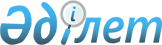 Кербұлақ аудандық мәслихатының 2019 жылғы 27 желтоқсандағы № 53-305 "Кербұлақ ауданының 2020-2022 жылдарға арналған бюджеті туралы" шешіміне өзгерістер енгізу туралыАлматы облысы Кербұлақ аудандық мәслихатының 2020 жылғы 27 шілдедегі № 59-349 шешімі. Алматы облысы Әділет департаментінде 2020 жылы 5 тамызда № 5586 болып тіркелді
      2008 жылғы 4 желтоқсандағы Қазақстан Республикасының Бюджет кодексінің 106-бабының 4-тармағына, "Қазақстан Республикасындағы жергілікті мемлекеттік басқару және өзін-өзі басқару туралы" 2001 жылғы 23 қаңтардағы Қазақстан Республикасы Заңының 6-бабының 1-тармағының 1) тармақшасына сәйкес, Кербұлақ аудандық мәслихаты ШЕШІМ ҚАБЫЛДАДЫ:
      1. Кербұлақ аудандық мәслихатының "Кербұлақ ауданының 2020-2022 жылдарға арналған бюджеті туралы" 2019 жылғы 27 желтоқсандағы № 53-305 (Нормативтік құқықтық актілерді мемлекеттік тіркеу тізілімінде № 5387 тіркелген, 2020 жылдың 13 қаңтарында Қазақстан Республикасы нормативтік құқықтық актілерінің эталондық бақылау банкінде жарияланған) шешіміне келесі өзгерістер енгізілсін:
      көрсетілген шешімнің 1-тармағы жаңа редакцияда баяндалсын:
      "1. 2020-2022 жылдарға арналған аудандық бюджет тиісінше осы шешімнің 1, 2 және 3-қосымшаларына сәйкес, оның ішінде 2020 жылға келесі көлемдерде бекітілсін:
      1) кірістер 15 505 743 мың теңге, оның ішінде:
      салықтық түсімдер 542 978 мың теңге;
      салықтық емес түсімдер 2 231 мың теңге;
      негізгі капиталды сатудан түсетін түсімдер 1 750 мың теңге;
      трансферттер түсімі 14 958 784 мың теңге, оның ішінде:
      төмен тұрған мемлекеттiк басқару органдарынан трансферттер 362 мың теңге;
      ағымдағы нысаналы трансферттер 6 667 324 мың теңге;
      нысаналы даму трансферттер 780 752 мың теңге;
      субвенциялар 7 510 346 мың теңге;
      2) шығындар 17 553 823 мың теңге;
      3) таза бюджеттік кредиттеу 101 068 мың теңге, оның ішінде:
      бюджеттік кредиттер 141 678 мың теңге;
      бюджеттік кредиттерді өтеу 40 610 мың теңге;
      4) қаржы активтерімен операциялар бойынша сальдо 0 теңге;
      5) бюджет тапшылығы (профициті) (-) 2 149 148 мың теңге;
      6) бюджет тапшылығын қаржыландыру (профицитін пайдалану) 2 149 148 мың теңге".
      2. Көрсетілген шешімнің 1-қосымшасы осы шешімнің қосымшасына сәйкес жаңа редакцияда баяндалсын.
      3. Осы шешімнің орындалуын бақылау аудандық мәслихаттың "Аудан экономикасы мен бюджеті, салық, кіші және орта кәсіпкерлікті қолдау, коммуналдық шаруашылық, көгалдандыру және халыққа қызмет көрсету жөніндегі" тұрақты комиссиясына жүктелсін.
      4. Осы шешім 2020 жылдың 1 қаңтарынан бастап қолданысқа енгізіледі. 2020 жылға арналған аудандық бюджет
					© 2012. Қазақстан Республикасы Әділет министрлігінің «Қазақстан Республикасының Заңнама және құқықтық ақпарат институты» ШЖҚ РМК
				
      Кербұлақ аудандық мәслихатының

      сессия төрағасы

Ж. Жумажанов

      Кербұлақ аудандық мәслихатының

      хатшысы

Б. Рысбеков
Кербұлақ аудандық мәслихатының 2020 жылғы 27 шілдедегі № 59-349 шешіміне қосымшаКербұлақ аудандық мәслихатының 2019 жылғы 27 желтоқсандағы № 53-305 шешіміне 1 қосымша
Санаты Атауы
Санаты Атауы
Санаты Атауы
Санаты Атауы
Сомасы (мың теңге)
Сыныбы
Сыныбы
Сыныбы
Сомасы (мың теңге)
Ішкі сыныбы 
Ішкі сыныбы 
Сомасы (мың теңге)
1
2
3
3
4
1. Кірістер 
15 505 743
1
Салықтық түсімдер
542 978
01
Табыс салығы
44 922
1
Корпоративтік табыс салығы
44 922
03
Әлеуметтік салық
400 000
1
Әлеуметтік салық
400 000
04
Меншiкке салынатын салықтар
81 045
1
Мүлiкке салынатын салықтар
77 905
5
Бірыңғай жер салығы
3 140
05
Тауарларға, жұмыстарға және қызметтерге салынатын iшкi салықтар
13 211
2
Акциздер
4 120
3
Табиғи және басқа ресурстарды пайдалануы үшін түсетін түсімдер
5 131
4
Кәсiпкерлiк және кәсiби қызметтi жүргiзгенi үшiн алынатын алымдар
3 960
08
Заңдық мәнді іс-әрекеттерді жасағаны және (немесе) оған уәкілеттігі бар мемлекеттік органдар немесе лауазымды адамдар құжаттар бергені үшін алынатын міндетті төлемдер
3 800
1
Мемлекеттік баж
3 800
2
Салықтық емес түсiмдер
2 231
01
Мемлекеттік меншіктен түсетін кірістер
2 200
5
Мемлекет меншігіндегі мүлікті жалға беруден түсетін кірістер
2 200
06
Басқа да салықтық емес түсiмдер
31
1
Басқа да салықтық емес түсiмдер
31
3
Негізгі капиталды сатудан түсетін түсімдер
1 750
01
Мемлекеттік мекемелерге бекітілген мемлекеттік мүлікті сату
1 000
1
Мемлекеттік мекемелерге бекітілген мемлекеттік мүлікті сату
1 000
03
Жердi және материалдық емес активтердi сату
750
1
Жерді сату
750
4
Трансферттердің түсімдері
14 958 784
01
Төмен тұрған мемлекеттiк басқару органдарынан трансферттер 
362
3
Аудандық маңызы бар қалалардың, ауылдардың, кенттердің, аулдық округтардың бюджеттерінен трансферттер
362
02
Мемлекеттiк басқарудың жоғары тұрған органдарынан түсетiн трансферттер
14 958 422
2
Облыстық бюджеттен түсетiн трансферттер
14 958 422
Функционалдық топ Атауы
Функционалдық топ Атауы
Функционалдық топ Атауы
Функционалдық топ Атауы
Функционалдық топ Атауы
Сомасы

(мың теңге)
Кіші функция
Кіші функция
Кіші функция
Кіші функция
Сомасы

(мың теңге)
Бюджеттік бағдарламалардың әкiмшiсi
Бюджеттік бағдарламалардың әкiмшiсi
Бюджеттік бағдарламалардың әкiмшiсi
Сомасы

(мың теңге)
Бағдарлама
Бағдарлама
Сомасы

(мың теңге)
1
2
3
4
5
6
2. Шығындар
17 553 823
01
Жалпы сипаттағы мемлекеттiк қызметтер 
398 977
1
Мемлекеттiк басқарудың жалпы функцияларын орындайтын өкiлдi, атқарушы және басқа органдар
338 305
112
Аудан (облыстық маңызы бар қала) мәслихатының аппараты
25 882
001
Аудан (облыстық маңызы бар қала) мәслихатының қызметін қамтамасыз ету жөніндегі қызметтер
25 694
003
Мемлекеттік органның күрделі шығыстары
188
122
Аудан (облыстық маңызы бар қала) әкімінің аппараты
312 423
001
Аудан (облыстық маңызы бар қала) әкімінің қызметін қамтамасыз ету жөніндегі қызметтер
109 942
003
Мемлекеттік органның күрделі шығыстары
25 410
106
Әлеуметтік, табиғи және техногендік сипаттағы төтенше жағдайларды жою үшін жергілікті атқарушы органның төтенше резерві есебінен іс-шаралар өткізу
30 500
113
Жергілікті бюджеттерден берілетін ағымдағы нысаналы трансферттер
146 571
2
Қаржылық қызмет
27 001
452
Ауданның (облыстық маңызы бар қаланың) қаржы бөлімі
27 001
001
Ауданның (облыстық маңызы бар қаланың) бюджетін орындау және коммуналдық меншігін басқару саласындағы мемлекеттік саясатты іске асыру жөніндегі қызметтер 
21 098
003
Салық салу мақсатында мүлікті бағалауды жүргізу
1 135
010
Жекешелендіру, коммуналдық меншікті басқару, жекешелендіруден кейінгі қызмет және осыған байланысты дауларды реттеу
2 547
018
Мемлекеттік органның күрделі шығыстары
2 221
5
Жоспарлау және статистикалық қызмет
31 758
453
Ауданның (облыстық маңызы бар қаланың) экономика және бюджеттік жоспарлау бөлімі
31 758
001
Экономикалық саясатты, мемлекеттік жоспарлау жүйесін қалыптастыру және дамыту саласындағы мемлекеттік саясатты іске асыру жөніндегі қызметтер
29 281
004
Мемлекеттік органның күрделі шығыстары
2 477
9
Жалпы сипаттағы өзге де мемлекеттiк қызметтер
1 913
467
Мемлекеттік органдардың объектілерін дамыту
1 913
040
Мемлекеттік органдардың объектілерін дамыту
1 913
02
Қорғаныс
46 071
1
Әскери мұқтаждар
13 135
122
Аудан (облыстық маңызы бар қала) әкімінің аппараты
13 135
005
Жалпыға бірдей әскери міндетті атқару шеңберіндегі іс-шаралар
13 135
2
Төтенше жағдайлар жөнiндегi жұмыстарды ұйымдастыру
32 936
122
Аудан (облыстық маңызы бар қала) әкімінің аппараты
32 936
007
Аудандық (қалалық) ауқымдағы дала өрттерінің, сондай-ақ мемлекеттік өртке қарсы қызмет органдары құрылмаған елді мекендерде өрттердің алдын алу және оларды сөндіру жөніндегі іс-шаралар
32 936
03
Қоғамдық тәртіп, қауіпсіздік, құқықтық, сот, қылмыстық-атқару қызметі
41 606
9
Қоғамдық тәртіп және қауіпсіздік саласындағы басқа да қызметтер
41 606
485
Ауданның (облыстық маңызы бар қаланың) жолаушылар көлігі және автомобиль жолдары бөлімі
41 606
021
Елдi мекендерде жол қозғалысы қауiпсiздiгін қамтамасыз ету
41 606
04
Бiлiм беру
8 807 883
1
Мектепке дейінгі тәрбие және оқыту
205 240
464
Ауданның (облыстық маңызы бар қаланың) білім бөлімі 
205 240
040
Мектепке дейінгі білім беру ұйымдарында мемлекеттік білім беру тапсырысын іске асыруға
205 240
2
Бастауыш, негізгі орта және жалпы орта білім беру 
7 253 533
464
Ауданның (облыстық маңызы бар қаланың) білім бөлімі 
6 481 297
003
Жалпы білім беру
6 474 326
006
Балаларға қосымша білім беру
6 971
465
Ауданның (облыстық маңызы бар қаланың) дене шынықтыру және спорт бөлімі
185 757
017
Балалар мен жасөспірімдерге спорт бойынша қосымша білім беру
185 569
032
Мемлекеттік органның күрделі шығыстары
188
467
Ауданның (облыстық маңызы бар қаланың) құрылыс бөлімі
586 479
024
Бастауыш, негізгі орта және жалпы орта білім беру объектілерін салу және реконструкциялау
586 479
9
Білім беру саласындағы өзге де қызметтер
1 349 110
464
Ауданның (облыстық маңызы бар қаланың) білім бөлімі 
1 349 110
001
Жергілікті деңгейде білім беру саласындағы мемлекеттік саясатты іске асыру жөніндегі қызметтер
29 888
004
Ауданның (облыстық маңызы бар қаланың) мемлекеттік білім беру мекемелерінде білім беру жүйесін ақпараттандыру
14 950
005
Ауданның (аудандық маңызы бар қаланың) мемлекеттік білім беру мекемелер үшін оқулықтар мен оқу-әдістемелік кешендерді сатып алу және жеткізу 
76 301
012
Мемлекеттік органның күрделі шығыстары
5 000
015
Жетім баланы (жетім балаларды) және ата-аналарының қамқорынсыз қалған баланы (балаларды) күтіп-ұстауға қамқоршыларға (қорғаншыларға) ай сайынғы ақшалай қаражат төлемдері
13 688
067
Ведомстволық бағыныстағы мемлекеттік мекемелерінің және ұйымдарының күрделі шығыстары
794 895
113
Жергілікті бюджеттен берілетін ағымдағы нысаналы трансферттер
414 388
06
Әлеуметтiк көмек және әлеуметтiк қамсыздандыру
1 402 815
1
Әлеуметтiк қамсыздандыру
644 655
451
Ауданның (облыстық маңызы бар қаланың) жұмыспен қамту және әлеуметтік бағдарламалар бөлімі
632 303
005
Мемлекеттік атаулы әлеуметтік көмек 
632 303
464
Ауданның (облыстық маңызы бар қаланың) білім бөлімі 
12 352
030
Патронат тәрбиешілерге берілген баланы (балаларды) асырап бағу 
1 527
031
Жетім балаларды және ата-аналарының қамқорынсыз қалған, отбасылық үлгідегі балалар үйлері мен асыраушы отбасыларындағы балаларды мемлекеттік қолдау
10 825
2
Әлеуметтiк көмек 
712 261
451
Ауданның (облыстық маңызы бар қаланың) жұмыспен қамту және әлеуметтік бағдарламалар бөлімі
712 261
002
Жұмыспен қамту бағдарламасы
368 947
004
Ауылдық жерлерде тұратын денсаулық сақтау, білім беру, әлеуметтік қамтамасыз ету, мәдениет, спорт және ветеринар мамандарына отын сатып алуға Қазақстан Республикасының заңнамасына сәйкес әлеуметтік көмек көрсету
32 780
006
Тұрғын үйге көмек көрсету
6 612
007
Жергілікті өкілетті органдардың шешімі бойынша мұқтаж азаматтардың жекелеген топтарына әлеуметтік көмек
111 245
010
Үйден тәрбиеленіп оқытылатын мүгедек балаларды материалдық қамтамасыз ету
3 181
014
Мұқтаж азаматтарға үйде әлеуметтiк көмек көрсету
65 084
017
Мүгедектерді оңалту жеке бағдарламасына сәйкес, мұқтаж мүгедектерді міндетті гигиеналық құралдармен және ымдау тілі мамандарының қызмет көрсетуін, жеке көмекшілермен қамтамасыз ету 
74 822
023
Жұмыспен қамту орталықтарының қызметін қамтамасыз ету
49 590
9
Әлеуметтік көмек және әлеуметтік қамтамасыз ету салаларындағы өзге де қызметтер
45 899
451
Ауданның (облыстық маңызы бар қаланың) жұмыспен қамту және әлеуметтік бағдарламалар бөлімі
40 774
001
Жергілікті деңгейде халық үшін әлеуметтік бағдарламаларды жұмыспен қамтуды қамтамасыз етуді іске асыру саласындағы мемлекеттік саясатты іске асыру жөніндегі қызметтер
27 605
011
Жәрдемақыларды және басқа да әлеуметтік төлемдерді есептеу, төлеу мен жеткізу бойынша қызметтерге ақы төлеу
8 929
021
Мемлекеттік органның күрделі шығыстары
188
050
Қазақстан Республикасында мүгедектердің құқықтарын қамтамасыз ету және өмір сүру сапасын жақсарту жөніндегі 2012-2018 жылдарға арналған іс-шаралар жоспарын іске асыру
4 052
487
Ауданның (облыстық маңызы бар қаланың) тұрғын үй-коммуналдық шаруашылық және тұрғын үй инспекция бөлімі
5 125
094
Әлеуметтік көмек ретінде тұрғын үй сертификаттарын беру 
5 125
07
Тұрғын үй-коммуналдық шаруашылық
1 887 226
1
Тұрғын үй шаруашылығы
529 088
467
Ауданның (облыстық маңызы бар қаланың) құрылыс бөлімі
68 305
003
Коммуналдық тұрғын үй қорының тұрғын үйін жобалау және (немесе) салу, реконструкциялау 
54 000
004
Инженерлік-коммуникациялық инфрақұрылымды жобалау, дамыту және (немесе) жайластыру
14 305
487
Ауданның (облыстық маңызы бар қаланың) тұрғын үй-коммуналдық шаруашылық және тұрғын үй инспекция бөлімі
460 783
001
Тұрғын үй-коммуналдық шаруашылық және тұрғын үй қоры саласында жергілікті деңгейде мемлекеттік саясатты іске асыру бойынша қызметтер
15 768
003
Мемлекеттік органның күрделі шығыстары
1 188
006
Азаматтардың жекелеген санаттарын тұрғын үймен қамтамасыз ету
24 000
032
Ведомстволық бағыныстағы мемлекеттік мекемелер мен ұйымдардың күрделі шығыстары
34 000
098
Коммуналдық тұрғын үй қорының тұрғын үйлерін сатып алу
7 000
113
Жергілікті бюджеттерден берілетін ағымдағы нысаналы трансферттер
30 891
2
Коммуналдық шаруашылық
540 573
487
Ауданның (облыстық маңызы бар қаланың) тұрғын үй-коммуналдық шаруашылық және тұрғын үй инспекция бөлімі
540 573
029
Сумен жабдықтау және су бұру жүйелерін дамыту
441 366
058
Ауылдық елді мекендердегі сумен жабдықтау және су бұру жүйелерін дамыту
99 207
3
Елді-мекендерді абаттандыру
817 565
487
Ауданның (облыстық маңызы бар қаланың) тұрғын үй-коммуналдық шаруашылық және тұрғын үй инспекция бөлімі
817 565
025
Елді мекендердегі көшелерді жарықтандыру
395 921
030
Елді мекендерді абаттандыру және көгалдандыру
421 644
08
Мәдениет, спорт, туризм және ақпараттық кеңістiк
378 803
1
Мәдениет саласындағы қызмет
158 600
455
Ауданның (облыстық маңызы бар қаланың) мәдениет және тілдерді дамыту бөлімі
158 600
003
Мәдени - демалыс жұмысын қолдау
158 600
2
Спорт
45 223
465
Ауданның (облыстық маңызы бар қаланың) дене шынықтыру және спорт бөлімі 
29 226
001
Жергілікті деңгейде дене шынықтыру және спорт саласындағы мемлекеттік саясатты іске асыру жөніндегі қызметтер
9 222
004
Мемлекеттік органның күрделі шығыстары
1 188
006
Аудандық (облыстық маңызы бар қалалық) деңгейде спорттық жарыстар өткізу 
7 577
007
Әртүрлі спорт түрлері бойынша аудан (облыстық маңызы бар қала) құрама командаларының мүшелерін дайындау және олардың облыстық спорт жарыстарына қатысуы
11 239
467
Ауданның (облыстық маңызы бар қаланың) құрылыс бөлімі
15 997
008
Cпорт объектілерін дамыту
15 997
3
Ақпараттық кеңістік
112 926
455
Ауданның (облыстық маңызы бар қаланың) мәдениет және тілдерді дамыту бөлімі
99 935
006
Аудандық (қалалық) кітапханалардың жұмыс істеуі
98 900
007
Мемлекеттік тілді және Қазақстан халқының басқа да тілдерін дамыту 
1 035
456
Ауданның (облыстық маңызы бар қаланың) ішкі саясат бөлімі
12 991
002
Мемлекеттік ақпараттық саясат жүргізу жөніндегі қызметтер
12 991
9
Мәдениет, спорт, туризм және ақпараттық кеңістікті ұйымдастыру жөніндегі өзге де қызметтер
62 054
455
Ауданның (облыстық маңызы бар қаланың) мәдениет және тілдерді дамыту бөлімі
42 129
001
Жергілікті деңгейде тілдерді және мәдениетті дамыту саласындағы мемлекеттік саясатты іске асыру жөніндегі қызметтер 
7 647
010
Мемлекеттік органның күрделі шығыстары
188
032
Ведомстволық бағыныстағы мемлекеттік мекемелер мен ұйымдардың күрделі шығыстары
34 294
456
Ауданның (облыстық маңызы бар қаланың) ішкі саясат бөлімі
19 925
001
Жергілікті деңгейде ақпарат, мемлекеттілікті нығайту және азаматтардың әлеуметтік сенімділігін қалыптастыру саласында мемлекеттік саясатты іске асыру жөніндегі қызметтер
19 737
006
Мемлекеттік органның күрделі шығыстары
188
10
Ауыл, су, орман, балық шаруашылығы, ерекше қорғалатын табиғи аумақтар, қоршаған ортаны және жануарлар дүниесін қорғау, жер қатынастары
80 481
1
Ауыл шаруашылығы 
31 355
462
Ауданның (облыстық маңызы бар қаланың) ауыл шаруашылығы бөлімі
28 920
001
Жергілікті деңгейде ауыл шаруашылығы саласындағы мемлекеттік саясатты іске асыру жөніндегі қызметтер 
26 977
006
Мемлекеттік органның күрделі шығыстары
1 943
473
Ауданның (облыстық маңызы бар қаланың) ветеринария бөлімі
2 435
001
Жергілікті деңгейде ветеринария саласындағы мемлекеттік саясатты іске асыру жөніндегі қызметтер 
2 435
6
 Жер қатынастары 
19 586
463
Ауданның (облыстық маңызы бар қаланың) жер қатынастары бөлімі
19 586
001
Аудан (облыстық маңызы бар қала) аумағында жер қатынастарын реттеу саласындағы мемлекеттік саясатты іске асыру жөніндегі қызметтер
18 738
007
Мемлекеттік органның күрделі шығыстары
848
9
Ауыл, су, орман, балық шаруашылығы, қоршаған ортаны қорғау және жер қатынастары саласындағы басқа да қызметтер
29 540
453
Ауданның (облыстық маңызы бар қаланың) экономика және бюджеттік жоспарлау бөлімі
29 540
099
Мамандардың әлеуметтік көмек көрсетуі жөніндегі шараларды іске асыру
29 540
11
Өнеркәсіп, сәулет, қала құрылысы және құрылыс қызметі
25 160
2
Сәулет, қала құрылысы және құрылыс қызметі
25 160
467
Ауданның (облыстық маңызы бар қаланың) құрылыс бөлімі
13 445
001
Жергілікті деңгейде құрылыс саласындағы мемлекеттік саясатты іске асыру жөніндегі қызметтер
12 657
017
Мемлекеттік органның күрделі шығыстары
788
468
Ауданның (облыстық маңызы бар қаланың) сәулет және қала құрылысы бөлімі
11 715
001
Жергілікті деңгейде сәулет және қала құрылысы саласындағы мемлекеттік саясатты іске асыру жөніндегі қызметтер
10 077
004
Мемлекеттік органның күрделі шығыстары
1 638
12
Көлiк және коммуникация
1 628 262 
1
Автомобиль көлiгi 
1 585 102
485
Ауданның (облыстық маңызы бар қаланың) жолаушылар көлігі және автомобиль жолдары бөлімі
1 585 102
023
Автомобиль жолдарының жұмыс істеуін қамтамасыз ету
9 330
045
Аудандық маңызы бар автомобиль жолдарын және елді-мекендердің көшелерін күрделі және орташа жөндеу
1 575 772
9
Көлiк және коммуникациялар саласындағы өзге де қызметтер
43 160
485
Ауданның (облыстық маңызы бар қаланың) жолаушылар көлігі және автомобиль жолдары бөлімі
43 160
001
Жергілікті деңгейде жолаушылар көлігі және автомобиль жолдары саласындағы мемлекеттік саясатты іске асыру жөніндегі қызметтер
8 188
003
Мемлекеттік органның күрделі шығыстары
188
113
Жергілікті бюджеттерден берілетін ағымдағы нысаналы трансферттер
34 784
13
Басқалар
2 420 883
3
Кәсіпкерлік қызметті қолдау және бәсекелестікті қорғау
13 748
469
Ауданның (облыстық маңызы бар қаланың) кәсіпкерлік бөлімі
13 748
001
Жергілікті деңгейде кәсіпкерлік дамыту саласындағы мемлекеттік саясатты іске асыру жөніндегі қызметтер
12 060
004
Мемлекеттік органның күрделі шығыстары
1 688
9
Басқалар
2 407 135
452
Ауданның (облыстық маңызы бар қаланың) қаржы бөлімі
11 974
012
Ауданның (облыстық маңызы бар қаланың) жергілікті атқарушы органының резерві 
11 974
455
Ауданның (облыстық маңызы бар қаланың) мәдениет және тілдерді дамыту бөлімі
552 552
052
"Ауыл-Ел бесігі" жобасы шеңберінде ауылдық елді мекендердегі әлеуметтік және инженерлік инфрақұрылым бойынша іс-шараларды іске асыру
552 552
464
Ауданның (облыстық маңызы бар қаланың) білім бөлімі 
924 628
077
Ауыл-Ел бесігі" жобасы шеңберінде ауылдық елді мекендердегі әлеуметтік және инженерлік инфрақұрылым бойынша іс-шараларды іске асыру
924 628
485
Ауданның (облыстық маңызы бар қаланың) жолаушылар көлігі және автомобиль жолдары бөлімі
658 459
052
"Ауыл-Ел бесігі" жобасы шеңберінде ауылдық елді мекендердегі әлеуметтік және инженерлік инфрақұрылым бойынша іс-шараларды іске асыру
658 459
487
Ауданның (облыстық маңызы бар қаланың) тұрғын үй-коммуналдық шаруашылық және тұрғын үй инспекция бөлімі
259 522
077
"Ауыл-Ел бесігі" жобасы шеңберінде ауылдық елді мекендердегі әлеуметтік және инженерлік инфрақұрылым бойынша іс-шараларды іске асыру
259 522
14
Борышқа қызмет көрсету
26
1
Борышқа қызмет көрсету
26
452
Ауданның (облыстық маңызы бар қаланың) қаржы бөлімі
26
013
Жергілікті атқарушы органдардың облыстық бюджеттен қарыздар бойынша сыйақылар мен өзге де төлемдерді төлеу бойынша борышына қызмет көрсету
26
15
Трансферттер
435 630
1
Трансферттер
435 630
452
Ауданның (облыстық маңызы бар қаланың) қаржы бөлімі
435 630
006
Пайдаланылмаған (толық пайдаланылмаған) нысаналы трансферттерді қайтару
3 613
024
Заңнаманы өзгертуге байланысты жоғары тұрған бюджеттің шығындарын өтеуге төменгі тұрған бюджеттен ағымдағы нысаналы трансферттер
23 509
038
Субвенция
408 507
054
Қазақстан Республикасының Ұлттық қорынан берілетін нысаналы трансферт есебінен республикалық бюджеттен бөлінген пайдаланылмаған (түгел пайдаланылмаған) нысаналы трансферттердің сомасын қайтару
1
Функционалдық топ Атауы
Функционалдық топ Атауы
Функционалдық топ Атауы
Функционалдық топ Атауы
Функционалдық топ Атауы
Сомасы

(мың теңге)
Кіші функция
Кіші функция
Кіші функция
Кіші функция
Сомасы

(мың теңге)
Бюджеттік бағдарламалардың әкімшісі
Бюджеттік бағдарламалардың әкімшісі
Бюджеттік бағдарламалардың әкімшісі
Сомасы

(мың теңге)
Бағдарлама
Бағдарлама
Сомасы

(мың теңге)
1
2
3
4
5
6
3. Таза бюджеттік кредиттеу 
101 068
Бюджеттік кредиттер
141 678
10
Ауыл, су, орман, балық шаруашылығы, ерекше қорғалатын табиғи аумақтар, қоршаған ортаны және жануарлар дүниесін қорғау, жер қатынастары
141 678
1
Ауыл шаруашылығы 
141 678
453
Ауданның (облыстық маңызы бар қаланың) экономика және бюджеттік жоспарлау бөлімі
141 678
006
Мамандарды әлеуметтік қолдау шараларын іске асыру үшін бюджеттік кредиттер
141 678
Санаты Атауы
Санаты Атауы
Санаты Атауы
Санаты Атауы
Сомасы (мың теңге)
Сыныбы
Сыныбы
Сыныбы
Сомасы (мың теңге)
Ішкі сыныбы
Ішкі сыныбы
Сомасы (мың теңге)
1
2
3
4
5
5
Бюджеттік кредиттерді өтеу
40 610
01
Бюджеттік кредиттерді өтеу
40 610
1
Мемлекеттік бюджеттен берілген бюджеттік кредиттерді өтеу
40 610
Функционалдық топ Атауы
Функционалдық топ Атауы
Функционалдық топ Атауы
Функционалдық топ Атауы
Функционалдық топ Атауы
 

Сомасы

(мың теңге)
Кіші функция
Кіші функция
Кіші функция
Кіші функция
 

Сомасы

(мың теңге)
Бюджеттік бағдарламалардың әкiмшiсi
Бюджеттік бағдарламалардың әкiмшiсi
Бюджеттік бағдарламалардың әкiмшiсi
 

Сомасы

(мың теңге)
Бағдарлама
Бағдарлама
 

Сомасы

(мың теңге)
1
2
3
4
5
6
4. Қаржылық активтермен операциялар бойынша сальдо 
0
Санаты 
Санаты 
Санаты 
Санаты 
Санаты 
 

Сомасы, мың теңге
Сынып
Сынып
Сынып
Сынып
 

Сомасы, мың теңге
Ішкі сынып
Ішкі сынып
Ішкі сынып
 

Сомасы, мың теңге
Ерекшелігі
Ерекшелігі
 

Сомасы, мың теңге
Атауы
 

Сомасы, мың теңге
Мемлекеттің қаржы активтерін сатудан түсетін түсімдер
0
Санаты Атауы
Санаты Атауы
Санаты Атауы
Санаты Атауы
Сомасы (мың теңге)
Сыныбы
Сыныбы
Сыныбы
Сомасы (мың теңге)
Ішкі сыныбы
Ішкі сыныбы
Сомасы (мың теңге)
1
2
3
4
5
5. Бюджет тапшылығы (профицит)
-2 149 148
6. Бюджет тапшылығын қаржыландыру (профицитін пайдалану) 
2 149 148
7
Қарыздар түсімі
2 163 197
01
Мемлекеттік ішкі қарыздар
2 163 197
2
Қарыз алу келісім-шарттары
2 163 197
8
Бюджет қаражаттарының пайдаланылатын қалдықтары
26 561
01
Бюджет қаражаты қалдықтары
26 561
1
Бюджет қаражатының бос қалдықтары
26 561
Функционалдық топ Атауы
Функционалдық топ Атауы
Функционалдық топ Атауы
Функционалдық топ Атауы
Функционалдық топ Атауы
Сомасы

(мың теңге)
Кіші функция
Кіші функция
Кіші функция
Кіші функция
Сомасы

(мың теңге)
Бюджеттік бағдарламалардың әкімшісі
Бюджеттік бағдарламалардың әкімшісі
Бюджеттік бағдарламалардың әкімшісі
Сомасы

(мың теңге)
Бағдарлама
Бағдарлама
Сомасы

(мың теңге)
1
2
3
4
5
6
16
Қарыздарды өтеу
40 610
1
Қарыздарды өтеу
40 610
452
Ауданның (облыстық маңызы бар қаланың) қаржы бөлімі
40 610
008
Жергілікті атқарушы органның жоғары тұрған бюджет алдындағы борышын өтеу
40 610